INSTITUT RHONE-ALPES AUVERGNE DE TABACOLOGIE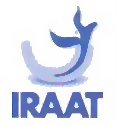 THERAPIES COGNITIVO-COMPORTEMENTALES DANS L’AIDE A L’ARRET DU TABAC NIVEAU 1 – Le 1 juin 2018I N S C R I P T I O NNom et prénom : …………………………………………………………………………………………………Profession : ………………………………………………………………………………………………………..Organisme : ……………………………………………………………………………………………………….Adresse : 	Professionnelle : ………………………………………………………………………….			      …………………………………………………………………………	Personnelle : …………………………………………………………………………..	     		 ……………………………………………………………………………Téléphone : ………………………………………………	E-Mail : ………………………………………………Régime particulier (Pour les repas du midi) : ……………………………………………………………..Je souhaite participer à la formation TCC Niveau 1 – Le 1er juin 2018 de 9h00 à 17h -  Salle Christot - Hôpital de la Croix Rousse, 103 Bd de la Croix Rousse, 69004 LYONCi-joint un chèque d’inscription de 165 euros (par personne) à l’ordre de l’IRAAT.A …………………………		Le……………………………………..			(signature)